О внесении изменений в решение Думы города Когалыма от 24.03.2008 №233-ГДВ соответствии с Законами Ханты-Мансийского автономного округа – Югры от 31.12.2004 №97-оз «О государственной гражданской службе Ханты-Мансийского автономного округа – Югры»,  от 24.10.2005 №89-оз «О государственных должностях Ханты-Мансийского автономного округа – Югры», постановлением Правительства Ханты-Мансийского автономного округа – Югры от 26.03.2004 №113-п «О Порядке назначения, перерасчета и выплаты пенсии за выслугу лет лицам, замещавшим государственные должности Ханты-Мансийского автономного округа - Югры и должности государственной гражданской службы Ханты-Мансийского автономного округа - Югры, ежемесячного пожизненного денежного содержания лицу, замещавшему должность Губернатора Ханты-Мансийского автономного округа – Югры», в целях социальной защиты лиц, замещавших муниципальные должности и должности муниципальной службы, Дума города Когалыма РЕШИЛА:1. Внести в решение Думы города Когалыма от 24.03.2008 №233-ГД «Об утверждении Порядка назначения, перерасчета и выплаты пенсии за выслугу лет дополнительно к страховой пенсии по старости (инвалидности) лицам, замещавшим муниципальные должности и должности муниципальной службы в органах местного самоуправления города Когалыма» (далее - решение) следующие изменения:1.1. в разделе 2 приложения 1 к решению в абзаце восемнадцатом пункта 2.3 слово «Порядка» заменить словом «пункта».1.2. в разделе 4 приложения 1 к решению:		1.2.1. в пункте 4.5:1.2.1.1. слова «определяемого в соответствии со статьей 139 Трудового кодекса Российской Федерации, из которого исчисляется размер пенсии» заменить словами «исходя из которого исчисляется пенсия», слова «0,8 месячного денежного содержания» заменить словами «2,8 должностного оклада муниципального служащего (0,8 денежного содержания лица, замещавшего муниципальную должность).»;1.2.1.2. дополнить вторым абзацем следующего содержания:«Размер среднемесячного заработка, предусмотренный настоящим пунктом, увеличивается на районный коэффициент и процентную надбавку за работу в районах Крайнего Севера и приравненных к ним местностях, установленные соответствующими нормативными правовыми актами Российской Федерации и Ханты-Мансийского автономного округа – Югры.».1.2.2. пункт 4.6 изложить в следующей редакции:«4.6. Для определения среднемесячного заработка учитывается денежное содержание лица, замещавшего муниципальную должность, состоящее из следующих выплат:1) ежемесячное денежное вознаграждение;2) 2,4 ежемесячного денежного поощрения;3) ежемесячная надбавка к должностному окладу за работу со сведениями, составляющими государственную тайну;4) премия по результатам работы (за выполнение особо важных и сложных заданий, к юбилейным датам и праздничным дням, по результатам работы за год);5) ежемесячная процентная надбавка за работу в районах Крайнего Севера и приравненных к ним местностях;6) ежемесячная надбавка по районному коэффициенту за работу в районах Крайнего Севера и приравненных к ним местностях;7) иные надбавки, предусмотренные соответствующими нормативными правовыми актами Российской Федерации и Ханты-Мансийского автономного округа – Югры.».1.2.3. пункт 4.7 изложить в следующей редакции:«4.7. Для определения среднемесячного заработка учитывается денежное содержание муниципального служащего, состоящее из следующих выплат:1) оклад месячного денежного содержания, который включает в себя:должностной оклад;оклад за классный чин;2) ежемесячная надбавка к должностному окладу за особые условия муниципальной службы;3) ежемесячная надбавка к должностному окладу за выслугу лет;4) ежемесячная надбавка к должностному окладу за работу со сведениями, составляющими государственную тайну;5) ежемесячное денежное поощрение;6) ежемесячная процентная надбавка за работу в районах Крайнего Севера и приравненных к ним местностях;7) ежемесячная надбавка по районному коэффициенту за работу в районах Крайнего Севера и приравненных к ним местностях;8) премии, в том числе за выполнение особо важных и сложных заданий за 12 месяцев;9) единовременная выплата при предоставлении ежегодного оплачиваемого отпуска и материальная помощь, выплачиваемые за счет средств фонда оплаты труда муниципальных служащих.».1.2.4. дополнить пунктом 4.8 следующего содержания:«4.8. Кроме выплат, указанных в пункте 4.7 настоящего Порядка, для определения среднемесячного заработка учитываются также другие выплаты, предусмотренные соответствующими нормативными правовыми актами Российской Федерации и Ханты-Мансийского автономного округа – Югры.».1.3. в разделе 6 приложения 1 к решению пункты 6.7, 6.8, 6.11 признать утратившими силу.1.4. приложения 2, 3, 5 приложения 1 к решению изложить в редакции согласно приложениям 1, 2, 3 к настоящему решению.2. Приостановить действие подпункта «а» пункта 7.4 раздела 7 приложения 1 к решению до 01.09.2023.3. Настоящее решение вступает в силу со дня его официального опубликования и распространяет свое действие на правоотношения, возникшие с 01.04.2023.4. Опубликовать настоящее решение и приложения к нему в газете «Когалымский вестник».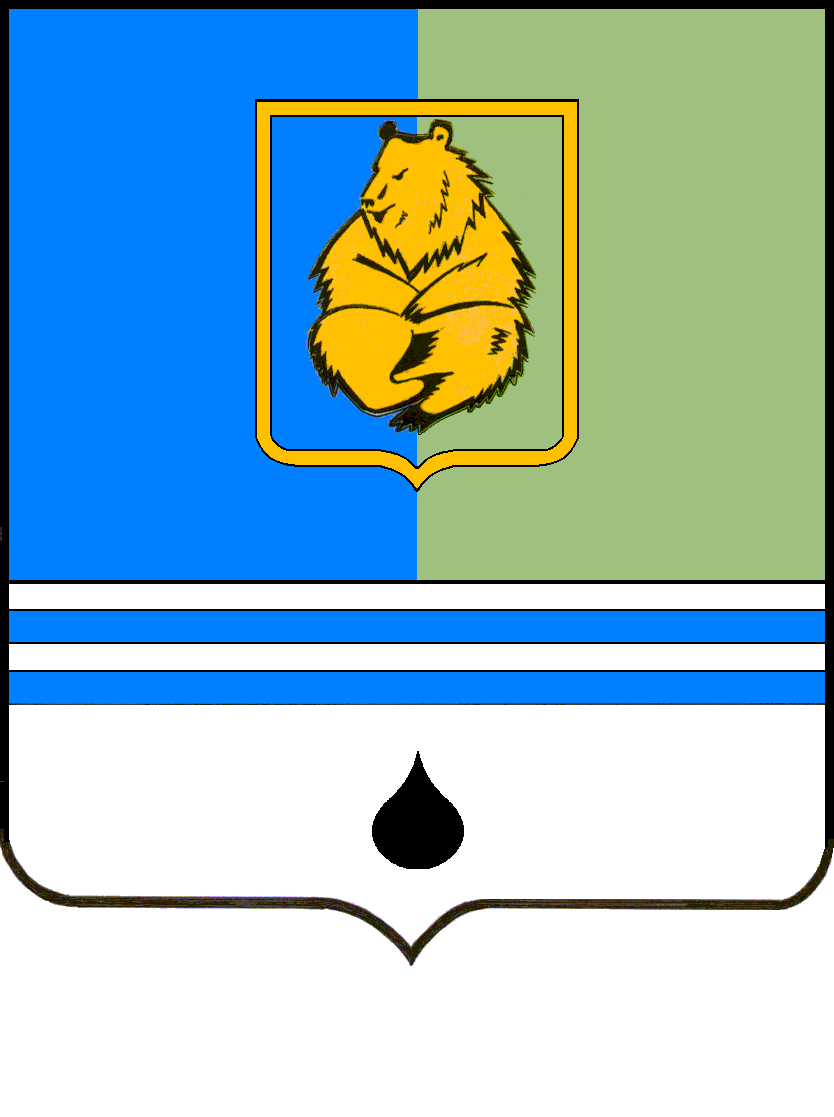 РЕШЕНИЕДУМЫ ГОРОДА КОГАЛЫМАХанты-Мансийского автономного округа – ЮгрыРЕШЕНИЕДУМЫ ГОРОДА КОГАЛЫМАХанты-Мансийского автономного округа – ЮгрыРЕШЕНИЕДУМЫ ГОРОДА КОГАЛЫМАХанты-Мансийского автономного округа – ЮгрыРЕШЕНИЕДУМЫ ГОРОДА КОГАЛЫМАХанты-Мансийского автономного округа – Югрыот [Дата документа]от [Дата документа]№ [Номер документа]№ [Номер документа]Председатель Думы города КогалымаГлава города Когалыма [штамп ЭП подписывающего]   [штамп ЭП подписывающего]А.Ю.ГоворищеваН.Н.Пальчиков